Nakama Group PlcHolding(s) in Company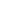 RNS Number : 6269INakama Group Plc15 December 2020TR-1: Standard form for notification of major holdingsThis information is provided by RNS, the news service of the London Stock Exchange. RNS is approved by the Financial Conduct Authority to act as a Primary Information Provider in the United Kingdom. Terms and conditions relating to the use and distribution of this information may apply. For further information, please contact rns@lseg.com or visit www.rns.com.

RNS may use your IP address to confirm compliance with the terms and conditions, to analyse how you engage with the information contained in this communication, and to share such analysis on an anonymised basis with others as part of our commercial services. For further information about how RNS and the London Stock Exchange use the personal data you provide us, please see our Privacy Policy.NOTIFICATION OF MAJOR HOLDINGSNOTIFICATION OF MAJOR HOLDINGSNOTIFICATION OF MAJOR HOLDINGSNOTIFICATION OF MAJOR HOLDINGSNOTIFICATION OF MAJOR HOLDINGSNOTIFICATION OF MAJOR HOLDINGSNOTIFICATION OF MAJOR HOLDINGS1a. Identity of the issuer or the underlying issuer of existing shares to which voting rights are attached ii :1a. Identity of the issuer or the underlying issuer of existing shares to which voting rights are attached ii :1a. Identity of the issuer or the underlying issuer of existing shares to which voting rights are attached ii :NAKAMA GROUP PLCNAKAMA GROUP PLCNAKAMA GROUP PLCNAKAMA GROUP PLC1b. Please indicate if the issuer is a non-UK issuer (please mark with an "X" if appropriate)1b. Please indicate if the issuer is a non-UK issuer (please mark with an "X" if appropriate)1b. Please indicate if the issuer is a non-UK issuer (please mark with an "X" if appropriate)1b. Please indicate if the issuer is a non-UK issuer (please mark with an "X" if appropriate)1b. Please indicate if the issuer is a non-UK issuer (please mark with an "X" if appropriate)1b. Please indicate if the issuer is a non-UK issuer (please mark with an "X" if appropriate)1b. Please indicate if the issuer is a non-UK issuer (please mark with an "X" if appropriate)Non-UK issuerNon-UK issuerNon-UK issuerNon-UK issuerNon-UK issuerNon-UK issuer2. Reason for the notification (please mark the appropriate box or boxes with an "X")2. Reason for the notification (please mark the appropriate box or boxes with an "X")2. Reason for the notification (please mark the appropriate box or boxes with an "X")2. Reason for the notification (please mark the appropriate box or boxes with an "X")2. Reason for the notification (please mark the appropriate box or boxes with an "X")2. Reason for the notification (please mark the appropriate box or boxes with an "X")2. Reason for the notification (please mark the appropriate box or boxes with an "X")An acquisition or disposal of voting rightsAn acquisition or disposal of voting rightsAn acquisition or disposal of voting rightsAn acquisition or disposal of voting rightsAn acquisition or disposal of voting rightsAn acquisition or disposal of voting rightsxAn acquisition or disposal of financial instrumentsAn acquisition or disposal of financial instrumentsAn acquisition or disposal of financial instrumentsAn acquisition or disposal of financial instrumentsAn acquisition or disposal of financial instrumentsAn acquisition or disposal of financial instrumentsAn event changing the breakdown of voting rightsAn event changing the breakdown of voting rightsAn event changing the breakdown of voting rightsAn event changing the breakdown of voting rightsAn event changing the breakdown of voting rightsAn event changing the breakdown of voting rightsOther (please specify)iii:Other (please specify)iii:Other (please specify)iii:Other (please specify)iii:Other (please specify)iii:Other (please specify)iii:3. Details of person subject to the notification obligation iv3. Details of person subject to the notification obligation iv3. Details of person subject to the notification obligation iv3. Details of person subject to the notification obligation iv3. Details of person subject to the notification obligation iv3. Details of person subject to the notification obligation iv3. Details of person subject to the notification obligation ivNameNameNameRichard EdwardsRichard EdwardsRichard EdwardsRichard EdwardsCity and country of registered office (if applicable)City and country of registered office (if applicable)City and country of registered office (if applicable)4. Full name of shareholder(s) (if different from 3.) v4. Full name of shareholder(s) (if different from 3.) v4. Full name of shareholder(s) (if different from 3.) v4. Full name of shareholder(s) (if different from 3.) v4. Full name of shareholder(s) (if different from 3.) v4. Full name of shareholder(s) (if different from 3.) v4. Full name of shareholder(s) (if different from 3.) vNameNameNameCity and country of registered office (if applicable)City and country of registered office (if applicable)City and country of registered office (if applicable)5. Date on which the threshold was crossed or reachedvi :5. Date on which the threshold was crossed or reachedvi :5. Date on which the threshold was crossed or reachedvi :11/12/202011/12/202011/12/202011/12/20206. Date on which issuer notified (DD/MM/YYYY):6. Date on which issuer notified (DD/MM/YYYY):6. Date on which issuer notified (DD/MM/YYYY):14/12/202014/12/202014/12/202014/12/20207. Total positions of person(s) subject to the notification obligation7. Total positions of person(s) subject to the notification obligation7. Total positions of person(s) subject to the notification obligation7. Total positions of person(s) subject to the notification obligation7. Total positions of person(s) subject to the notification obligation7. Total positions of person(s) subject to the notification obligation7. Total positions of person(s) subject to the notification obligation% of voting rights attached to shares (total of 8. A)% of voting rights through financial instruments
(total of 8.B 1 + 8.B 2)% of voting rights through financial instruments
(total of 8.B 1 + 8.B 2)Total of both in % (8.A + 8.B)Total number of voting rights of issuer viiTotal number of voting rights of issuer viiResulting situation on the date on which threshold was crossed or reached9.76% NILNIL9.76%117,791,441117,791,441Position of previous notification (if applicable)NILNILNILNIL8. Notified details of the resulting situation on the date on which the threshold was crossed or reached viii8. Notified details of the resulting situation on the date on which the threshold was crossed or reached viii8. Notified details of the resulting situation on the date on which the threshold was crossed or reached viii8. Notified details of the resulting situation on the date on which the threshold was crossed or reached viii8. Notified details of the resulting situation on the date on which the threshold was crossed or reached viii8. Notified details of the resulting situation on the date on which the threshold was crossed or reached viii8. Notified details of the resulting situation on the date on which the threshold was crossed or reached viii8. Notified details of the resulting situation on the date on which the threshold was crossed or reached viii8. Notified details of the resulting situation on the date on which the threshold was crossed or reached viii8. Notified details of the resulting situation on the date on which the threshold was crossed or reached viiiA: Voting rights attached to sharesA: Voting rights attached to sharesA: Voting rights attached to sharesA: Voting rights attached to sharesA: Voting rights attached to sharesA: Voting rights attached to sharesA: Voting rights attached to sharesA: Voting rights attached to sharesA: Voting rights attached to sharesA: Voting rights attached to sharesClass/type of
sharesISIN code (if possible)Class/type of
sharesISIN code (if possible)Number of voting rights ixNumber of voting rights ixNumber of voting rights ixNumber of voting rights ixNumber of voting rights ix% of voting rights% of voting rights% of voting rightsClass/type of
sharesISIN code (if possible)Class/type of
sharesISIN code (if possible)Direct(Art 9 of Directive 2004/109/EC) (DTR5.1)Direct(Art 9 of Directive 2004/109/EC) (DTR5.1)Indirect(Art 10 of Directive 2004/109/EC) (DTR5.2.1)Indirect(Art 10 of Directive 2004/109/EC) (DTR5.2.1)Indirect(Art 10 of Directive 2004/109/EC) (DTR5.2.1)Direct(Art 9 of Directive 2004/109/EC) (DTR5.1)Direct(Art 9 of Directive 2004/109/EC) (DTR5.1)Indirect(Art 10 of Directive 2004/109/EC) (DTR5.2.1)GB0004251970GB000425197011,500,00011,500,0009.76%9.76%SUBTOTAL 8. ASUBTOTAL 8. A11,500,00011,500,00011,500,00011,500,00011,500,0009.76%9.76%9.76%B 1: Financial Instruments according to Art. 13(1)(a) of Directive 2004/109/EC (DTR5.3.1.1 (a))B 1: Financial Instruments according to Art. 13(1)(a) of Directive 2004/109/EC (DTR5.3.1.1 (a))B 1: Financial Instruments according to Art. 13(1)(a) of Directive 2004/109/EC (DTR5.3.1.1 (a))B 1: Financial Instruments according to Art. 13(1)(a) of Directive 2004/109/EC (DTR5.3.1.1 (a))B 1: Financial Instruments according to Art. 13(1)(a) of Directive 2004/109/EC (DTR5.3.1.1 (a))B 1: Financial Instruments according to Art. 13(1)(a) of Directive 2004/109/EC (DTR5.3.1.1 (a))B 1: Financial Instruments according to Art. 13(1)(a) of Directive 2004/109/EC (DTR5.3.1.1 (a))B 1: Financial Instruments according to Art. 13(1)(a) of Directive 2004/109/EC (DTR5.3.1.1 (a))B 1: Financial Instruments according to Art. 13(1)(a) of Directive 2004/109/EC (DTR5.3.1.1 (a))B 1: Financial Instruments according to Art. 13(1)(a) of Directive 2004/109/EC (DTR5.3.1.1 (a))Type of financial instrumentType of financial instrumentExpiration
date xExercise/
Conversion Period xiExercise/
Conversion Period xiExercise/
Conversion Period xiNumber of voting rights that may be acquired if the instrument is exercised/converted.Number of voting rights that may be acquired if the instrument is exercised/converted.Number of voting rights that may be acquired if the instrument is exercised/converted.% of voting rightsSUBTOTAL 8. B 1SUBTOTAL 8. B 1SUBTOTAL 8. B 1B 2: Financial Instruments with similar economic effect according to Art. 13(1)(b) of Directive 2004/109/EC (DTR5.3.1.1 (b))B 2: Financial Instruments with similar economic effect according to Art. 13(1)(b) of Directive 2004/109/EC (DTR5.3.1.1 (b))B 2: Financial Instruments with similar economic effect according to Art. 13(1)(b) of Directive 2004/109/EC (DTR5.3.1.1 (b))B 2: Financial Instruments with similar economic effect according to Art. 13(1)(b) of Directive 2004/109/EC (DTR5.3.1.1 (b))B 2: Financial Instruments with similar economic effect according to Art. 13(1)(b) of Directive 2004/109/EC (DTR5.3.1.1 (b))B 2: Financial Instruments with similar economic effect according to Art. 13(1)(b) of Directive 2004/109/EC (DTR5.3.1.1 (b))B 2: Financial Instruments with similar economic effect according to Art. 13(1)(b) of Directive 2004/109/EC (DTR5.3.1.1 (b))B 2: Financial Instruments with similar economic effect according to Art. 13(1)(b) of Directive 2004/109/EC (DTR5.3.1.1 (b))B 2: Financial Instruments with similar economic effect according to Art. 13(1)(b) of Directive 2004/109/EC (DTR5.3.1.1 (b))B 2: Financial Instruments with similar economic effect according to Art. 13(1)(b) of Directive 2004/109/EC (DTR5.3.1.1 (b))Type of financial instrumentExpiration
date xExpiration
date xExercise/
Conversion Period xiExercise/
Conversion Period xiPhysical or cash settlement xiiPhysical or cash settlement xiiPhysical or cash settlement xiiNumber of voting rights % of voting rightsNoneSUBTOTAL 8.B.2SUBTOTAL 8.B.2SUBTOTAL 8.B.29. Information in relation to the person subject to the notification obligation (please mark the applicable box with an "X")9. Information in relation to the person subject to the notification obligation (please mark the applicable box with an "X")9. Information in relation to the person subject to the notification obligation (please mark the applicable box with an "X")9. Information in relation to the person subject to the notification obligation (please mark the applicable box with an "X")9. Information in relation to the person subject to the notification obligation (please mark the applicable box with an "X")Person subject to the notification obligation is not controlled by any natural person or legal entity and does not control any other undertaking(s) holding directly or indirectly an interest in the (underlying) issuer xiiiPerson subject to the notification obligation is not controlled by any natural person or legal entity and does not control any other undertaking(s) holding directly or indirectly an interest in the (underlying) issuer xiiiPerson subject to the notification obligation is not controlled by any natural person or legal entity and does not control any other undertaking(s) holding directly or indirectly an interest in the (underlying) issuer xiiiPerson subject to the notification obligation is not controlled by any natural person or legal entity and does not control any other undertaking(s) holding directly or indirectly an interest in the (underlying) issuer xiiixFull chain of controlled undertakings through which the voting rights and/or the
financial instruments are effectively held starting with the ultimate controlling natural person or legal entity xiv (please add additional rows as necessary)Full chain of controlled undertakings through which the voting rights and/or the
financial instruments are effectively held starting with the ultimate controlling natural person or legal entity xiv (please add additional rows as necessary)Full chain of controlled undertakings through which the voting rights and/or the
financial instruments are effectively held starting with the ultimate controlling natural person or legal entity xiv (please add additional rows as necessary)Full chain of controlled undertakings through which the voting rights and/or the
financial instruments are effectively held starting with the ultimate controlling natural person or legal entity xiv (please add additional rows as necessary)Name xv% of voting rights if it equals or is higher than the notifiable threshold% of voting rights through financial instruments if it equals or is higher than the notifiable thresholdTotal of both if it equals or is higher than the notifiable thresholdTotal of both if it equals or is higher than the notifiable threshold10. In case of proxy voting, please identify:10. In case of proxy voting, please identify:10. In case of proxy voting, please identify:10. In case of proxy voting, please identify:10. In case of proxy voting, please identify:Name of the proxy holderName of the proxy holderThe number and % of voting rights heldThe number and % of voting rights heldThe date until which the voting rights will be heldThe date until which the voting rights will be held11. Additional information xvi11. Additional information xvi11. Additional information xvi11. Additional information xvi11. Additional information xviPlace of completionUKDate of completion14/12/2020